Our Lady of Peace Catholic Primary and Nursery School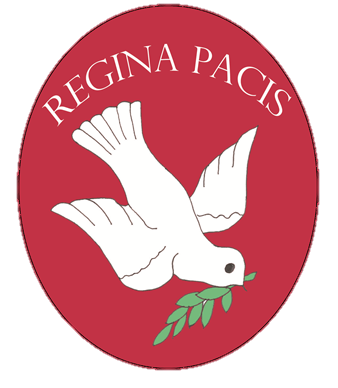 Year 6Term: Pentecost 1Homework BookletWelcome to your homework booklet for this half term.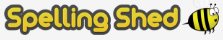 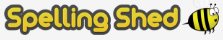 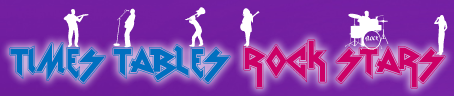 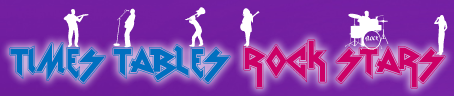 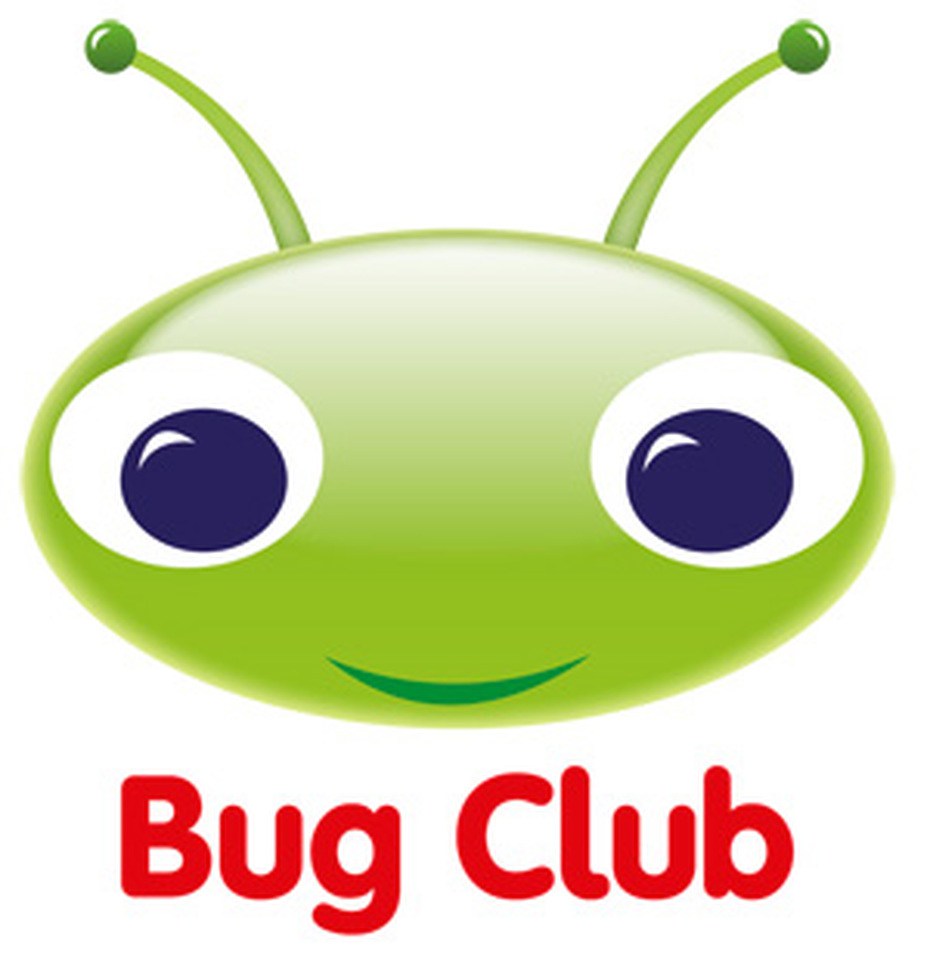 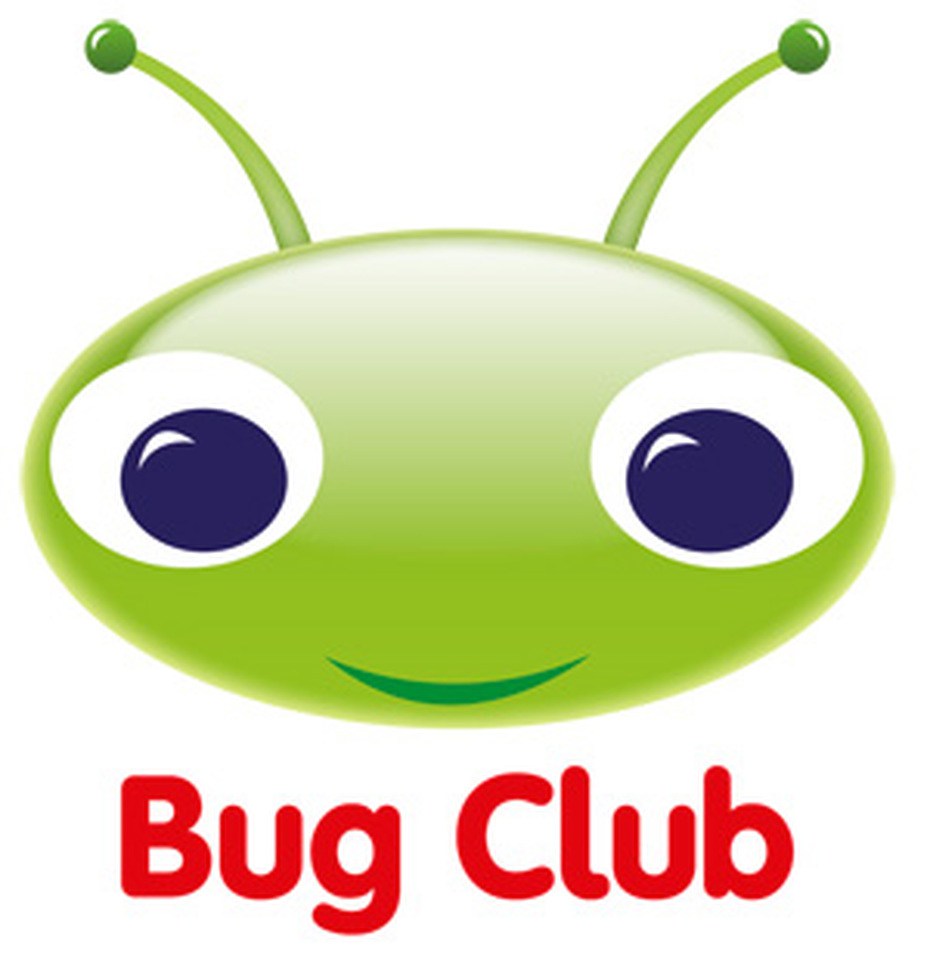 Maths for Pentecost 1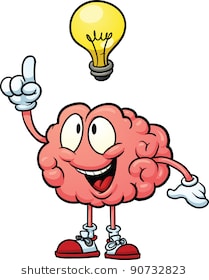 Geometry: Properties of ShapesDraw 2-D shapes using given dimensions and angles. Compare and classify geometric shapes based on their properties and sizes and find unknown angles in any triangles, quadrilaterals and regular polygons. Recognise angles where they meet at a point, are on a straight line, or are vertically opposite, and find missing angles.Illustrate and name parts of circles, including radius, diameter and circumference and know that the diameter is twice the radius. Interpret and construct pie charts and line graphs and use these to solve problems. Calculate the mean as an average.SATs preparation up to 10th May 2019.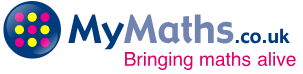 Log-in to your ‘My Maths’ account and, each week, complete the activity listed in the table below.Additional Mathematics and English HomeworkSome parents may wish their children to undertake additional maths and English homework. The school endorses the use of ‘Workabooks’, which are carefully planned to support children with their learning, consolidate classroom teaching and provide an organisational structure which will enable pupils to manage homework effectively with positive results. Parents can order and purchase these books directly from Workabook at http://www.workabook.co.uk. Parents can access the answers to each activity through the Workabook website.Please note that Workabooks are intended for home-use only. There is no requirement for children to bring their Workabooks into school.A sample of the Workabooks can be viewed at the main school office or alternatively more information can be found at http://www.workabook.co.uk 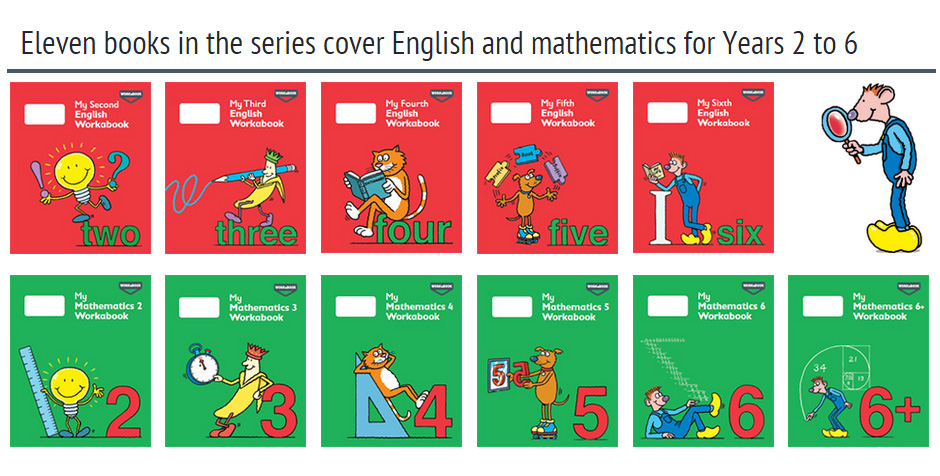 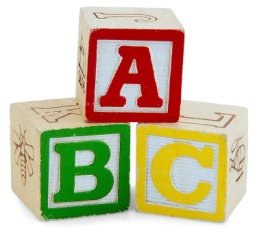 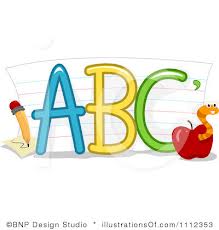 Pupils should use their login details to access the MyMaths website.They must complete all the tasks that have been assigned. All tasks will allow the pupils to deepen their understanding of geometry (our first unit of work) as well as general revision of key mathematical concepts.LookSayCoverWriteCheckWriteCheckexampleexampelexampleprogrammetelegramhologramdiagramgrammargrammaticalparallelogrammonogramLookSayCoverWriteCheckWriteCheckexampleexampelexamplechallenge damage broadcast benefit charge function influence interest LookSayCoverWriteCheckWriteCheckexampleexampelexampleproduce present reason silence support transport surprise scratch LookSayCoverWriteCheckWriteCheckexampleexampelexampleshoulder smoulder mould poultry soul shallow window blown LookSayCoverWriteCheckWriteCheckexampleexampelexamplepossible horrible terrible visible incredible sensible forcible legible 